90 DAY POST-DISPOSITIONAL PROGRAM
INFORMATION PACKET
FOR THE New River Valley Juvenile Detention HomePhone (540) 381-0097 Post-dispositional Program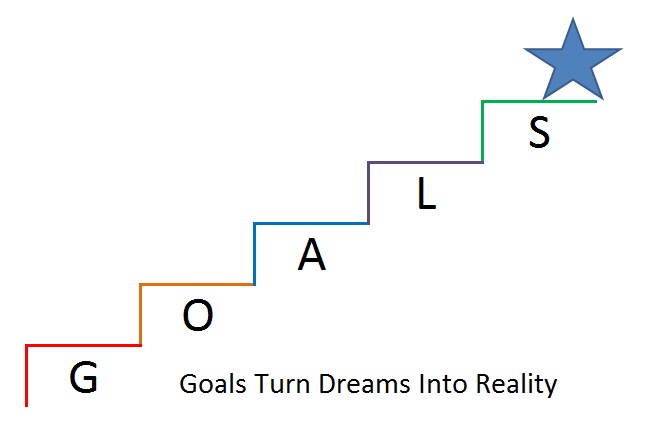 Welcome to G.O.A.L.S. 90 the Post-dispositional (P.D.) Program of the New River Valley. The P.D. Program is setup to assist you in a successful return to your community. The purpose of the program is intended to help you workyour way back into the community while serving your adjudged sentence. The P.D. Program is considered aprivilege and an excellent opportunity to develop your interpersonal skills, further your education, and developbetter decision making skills. The P.D. Program will assist you by providing services for issues that relate to yourplacement here.All detainees enter the G.O.A.L.S. 90 Program with a 180 day sentence and 90 days suspended or a 90 sentence witha suspended commitment to the Department of Juvenile Justice. Non-compliance with the P.D. Program can result incontinuing detention or an automatic commitment. If the identified goals are accomplished and there are noproblems, you will be released as scheduled.This initial information highlights the requirements, responsibilities, and expectations of the detainee placed in theP.D. Program and of the parent(s) or legal guardian(s). It also summarizes the P.D. Program visitation policies,behavior management policies, and specific rules of P.D. More detailed information is provided in the Service Planonce it is developed, through contact with the P.D. Coordinator, and by the detention home staff on a daily basis, asnecessary.G.O.A.L.S. 90 there are absolutely no early releases. Participants must be 14 – 15 (must not turn 16 within the 90day sentence) any exceptions will be decided on a case by case basis. Parents must agree to 3 or more familysessions (beginning of second month, beginning of third month, and one week prior to release).The G.O.A.L.S. 90 program focuses on: Self-Awareness including personal care; Substance abuse education;Decision making; Education; Family; Need for change and staying straight; and Goal setting.Brief explanation of activitiesCounseling: All program participants will receive individual counseling sessions.  The counseling provided will be directed towards your service plan and specific reasons for being sentenced.  If continued counseling is needed the appropriate referrals will be made.  You are required to participate in all counseling sessions set up for you.Education: All program participants will be required to participate in some type of educational program, regardless of age or school status, for the duration of the school schedule used by the detention home.  Your specific educational plan will be developed in your Service Plan.Recreation: P.D. participants, who are eligible to go into the community, may be provided with outside recreation.  (These activities may be optional)  You are to present yourself and the program in a respectable manner within the community.  During activities you will be expected to respect the rights and property of others as well as obey all guidelines set for you.P.D. Program DetaineesYou are expected to learn and comply with P.D. Program rules.  The rules will be reviewed with you during your intake, during your service plan meeting and as often as necessary.  You are expected at all times to display behaviors that will aid in the achievement of your plan goals.Your initial objectives and strategies for the first 30 days will be planned and reviewed within five days of entering the program.  The first month of your placement will be focused on detention home rules, educational needs, counseling needs, and program opportunities.Your Service Plan will be developed within 30 days of your posted date.  Your parent(s) / legal guardian(s), probation officer, P.D. Coordinator, and any other involved service provider will have the opportunity to provide input for the Service Plan.Expectations: 1.	You are expected to obey all rules set forth by the court, detention home, and P.D. Program.2.	If you are out of the building you will be expected to behave without incident and return to the detention home at the designated time.3.	You will be required to participate in some type of educational program for the duration of the school schedule used by the detention home.4.	You may be required to participate in community service.5.	You are not to consume, sell, purchase, or have in your possession any type of drugs, alcohol, or tobacco products.  Any infraction will not be tolerated.Supervision:You are to be in the sight and sound of the person(s) responsible for you while you are out of the building no matter the reason.  If you leave supervision disciplinary action will be taken. Parents of P.D. DetaineeYou will be provided with an opportunity to ask questions and provide input for your child’s Service Plan.  Please feel free to ask questions and provide input on your child’s progress especially prior to his/her court reviews.Your participation is required for all scheduled counseling sessions, treatment plan reviews, monthly court reviews, and emergency meetings.  We must be able to reach you for emergencies at all times.While your child is in the P.D. Program, you remain responsible for their dental, mental health, and medical needs.  Your parental responsibilities also include scheduling and paying for all medical, mental health, and dental services.  When necessary, the detention home can assist with your child’s transportation.  In case of a medical emergency, you will be contacted and informed where your child is being transported.  The detention home nurse will handle all routine medical needs.Successful CompletionTo successfully complete the G.O.A.L.S. Program you must:Complete individual goals as listed in your Service Plan.Reach and maintain level 4.Complete A.R.T.Complete G.O.A.L.S. Units.Complete Mental Health goals as developed with the mental health staff.Successful family counseling and home visits. Juvenile Detention HomeVisitation Guidelines for Parents and Legal GuardiansPRIOR TO VISITATION:  All visitors must present photo identification and register upon entering the facility for visitation or they will be denied visitation.  Staff must verify the relationship and identity of the parent/guardian seeking visitation.  Visitors are required to leave all personal items in their cars.  No personal items may be brought into the detention home beyond the front lobby.  NO INTOXICATED PARENT OR GUARDIAN WILL BE ALLOWED TO VISIT A DETAINEE.  Visitors who have an odor of tobacco products or alcohol on their person may be asked to leave the grounds.VISITATION HOURS:   visitation is Wednesdays from 6-7 pm and Sundays 1-2 pm. Visitor check-in will begin 15 minutes before visitation starts.  Check-in will end 15 minutes after visitation begins arrivals after this point will not be accepted.  Parents or legal guardians who cannot visit during normal visitation hours due to justifiable reasons must make special arrangements with NRVJDH for a supervised visit.  This visit must be pre-approved by the NRVJDH and scheduled at a time when staff can directly supervise the visit.  Visits are limited to one hour.  For a detainee in restriction, visits are limited to thirty (30) minutes.  There may be occasions when visitation times need to be shortened.  This decision will be made by the Administrator on duty.WHO MAY VISIT:  Only parents or legal guardians are allowed to visit.  If the placing agency/jurisdiction feels a visit from a detainee’s grandparents is in the best interest of the detainee, a written request to allow the above-mentioned individuals must be sent to the NRVJDH.  It is imperative that the written request be received and approved by the Superintendent prior to these visitors coming to the detention home.  Individuals other than parents or legal guardians who seek to visit must obtain approval from the placing agency/jurisdiction.  Once granted, the placing agency/jurisdiction must accompany the individuals and supervise the visit.  These visits shall not be conducted during normal visitation hours but shall be scheduled in advance with the NRVJDH.  If a visitor is not listed in the detainee’s folder, valid identification and proof of guardianship must be provided or they will be denied visitation until verification can be obtained from the placing agency/jurisdiction.  A detainee has the right to refuse any visitor.WHERE VISITATION TAKES PLACE:   visitations will take place in the activity area.  Only two (2) visitors at any time shall be allowed to visit with a detainee during visitation.  If a detainee has more than two (2) visitors, the time shall be divided equally among the approved visitors and each group shall have equal access to the detaineeCLOTHING AND PERSONAL HYGIENE:  Arrangements for exchanging clothing must be made either prior to the start of or at the end of visitation.  No clothing will be exchange during visitation.  All clothing must be given to the Administrator on Duty, who will go through these items, list them in the detainee’s personal folder, have the parents or legal guardians initial for the items, and have the detainee sign for items.  No personal hygiene products will be accepted by the NRVJDH for any detainee.  The NRVJDH shall supply all such products. MATERIAL:  Reading materials such as books and magazines may be brought to a detainee.  It is not policy for the content of the reading materials to be screened, but only PG magazines, approved by the Administrator on Duty, will be accepted by the NRVJDH.  All reading material shall be searched for contraband.  The NRVJDH accepts no responsibility for any reading material taken into the general population by a detainee.  FOOD ITEMS:  Food items will not be accepted.BEHAVIOR DURING VISITATION:  Complete cooperation with detention center staff is expected during visitation times.  Parents and detainees are expected to act appropriately during visitation.  Any negative behavior on either party’s part may result in the cancellation of the remainder of the visit.  Physical contact shall be limited to hugs and handshakes.  Nothing is to be given to or accepted from the detainee without the administrator's approval.  The passing of contraband items will revoke visitation privileges and court authorities will be notified of these actions.  Staff may search detainees after visitation if they suspect that contraband may have been passed.  The Administrator on Duty may revoke visitation privileges if the rules are violated, and such revocation is in the best interest of the detainee.  CODE OF CONDUCT AND RULESThe following Code of Conduct and Rules are to help you identify and display appropriate behavior while being detained. If you have a question about detainee conduct and rules, please ask a Child Care Supervisor, Shift Supervisor or Administrator for clarification. DETAINEE CODE OF CONDUCTI will be responsible for my behavior and personal appearance at all times.I will obey all facility and program rules.  I will respect myself, my fellow detainees, and staff at all times.I will not lie, cheat, or steal, nor will I condone the behavior of those who do.I will work hard to improve my mind and strengthen my body.I will commit myself to being prepared so that I may always do my best.I will solve problems in a mature and positive manner.I will present a positive example for others and help them to be successful.  I will be highly motivated and move with a sense of purpose at all times.I will report violations of rules and threats to safety of staff and/ or residents.                                   I will be a good citizen and bring honor to the facility, program, myself, my family, and my community. I will not engage in behavior that would constitute an offense against NRVJDH.I will not engage in behavior that would constitute an offense against property.I will not engage in behavior that would constitute an offense against persons.I will follow the directions of staff at all times without questions or comments.I will comply with all school rules and applicable state and federal laws.I will maintain an atmosphere in which learning can occur and present no disruption to the mission, process, or function of the school.I will be responsible for learning and for completing class assignments.I will be responsible for contributing to a positive school climate based upon showing respect and tolerance of both staff and detainees. Major Negative Behavior:There are specific behaviors that must result in immediate, all-day, room restrictions.  These behaviors and the resulting predetermined length of room restriction time are as follows:Escapes, Attempted Escapes, Escape Threats or being caught Planning an Escape: Length of time:  Five (5) days.Physical or Sexual Assault: Attacking staff, another detainee, or any guest or employee of the Detention Home (volunteers, CSU workers, teachers, mental health, etc.):  Length of time: Five (5) days.Sexual Misconduct:  Length of time: Three (3) days.  Public masturbationMutual masturbationFellatioSodomyIndecent exposureSexual intercourseThreat to Institutional Security:  Length of time: Three (3) days.    Interference with staff that could result in the loss of control of detainees or behavior that escalates a dangerous situation in progress.Fighting in areas that could result in a loss of control of detainees.Using objects or weapons in a fight which could result in the loss of control of detainees.Fighting between detainees:  Anyone actually physically fighting will be given room restriction regardless of who started the fight.  Length of time:  1st offense:  Two (2) days.  2nd offense or more, regardless when it happened (previous detainment, etc.):  Three (3) days.  If detainees do not stop fighting on command, they will be charged with “Threat to Institutional Security.” Gang Activity:   Length of time:  One to Two (1-2) days. Participating in, or encouraging others to participate in, join, or the recruitment of any resident into any gang affiliated or related activity.Displaying gang related signs, gestures, or movements (dancing included) related to the affiliation of any gang.Production of any gang related paraphernalia, including drawings.Intentional act of marking, defacing, or altering any item belonging to New River Juvenile Detention for the purpose of displaying gang related signs, tags, or markings.Commission of any other offense contained in this policy that is connected to, affiliated with, or pertains to the participation, recruitment, or has an established connection, in any way, with gang activity.Maliciously Destroying Property:  Anything damaged on purpose, regardless of its monetary value, is to be considered maliciously destroying property.  Length of time:  Two (2) days.Contraband:  Sneaking in or receiving Potentially Dangerous items such as drugs, alcohol, weapons etc.  Length of time:  Three to Five (3-5) days. Verbal Threats/ Physical Gesturing (Posturing) / Bullying:  Length of time:  One to Two (1-2) days.Any misbehavior during school such as Disrupting Class or Failing to do Schoolwork: Length of time:  One (1) day.  There are specific behaviors that will result in room restriction, but are not considered bad enough to interrupt a detainee’s education. The detainee will eat in isolation and silence, away from the other detainees, but will attend classes as normal during the school day.  The room restriction time for these behaviors will begin when school ends for the day.  These behaviors and the resulting predetermined length of room restriction time are as follows:  Non-dangerous Contraband:  Items such as letters, food, pictures, etc. or items being used for non-intended purposes.  Length of time:  One (1) day.Any Disruptive or Misbehavior in the Dorm Halls.  Length of time:  One (1) day.Disobeying a Direct Order- Residents who are given specific instructions by a staff member in accordance with established policy (a warning is not needed).  Length of time:  One (1) day.Self-injurious Behavior:  Any self-inflicted injury or wound.  Length of time:  One (1) day.Lying / Falsely Accusing Another in an Official Investigation:  Length of time:  One (1) day.Disrupting a Group Activity such as a movie, church group, staff-guided activity, etc.:  Length of time:  One (1) day.Aiding and Abetting / Instigating:  Encouraging and/ or helping others to break the rules through words and/ or actions:  Length of time:  One (1) day.Any detainee that has to be physically restrained by staff will receive one full day of extra restriction time in addition to the prescribed time.  The total length of the room restriction will depend on the behavior violation and how the child behaves during the said restriction.Minor Negative Behavior:Minor negative behaviors are the less serious violations of Detention Home rules. They include, but are not limited to the following:Excessive verbal or physical horseplay.Failing to comply with Program Procedure without a valid excuse.Excessive or unnecessary use of profanity.Obscene gestures.Gambling.Excessive noiseThrowing objectsOther offenses not mentioned but deemed to be minor negative behaviors by the detention home staff.A minor negative behavior may be elevated to an automatic room restriction depending on the circumstance (ex. Disrupting class, cussing during a church group, cussing staff, etc.)In dealing with minor negative behaviors, the following are means of disciplinary action:Verbal warningLoss of privilege (failure to earn a point)Room restriction Room restriction shall be a last resort when dealing with minor negative behavior. Length of time:  Up to a period of one (1) day, depending on the offense.  The Shift Supervisor (or designee) shall make this determination with input from the staff involved.Any infraction where a detainee is restricted during a school day will result in that detainee being in restriction for the remainder of that day. FACILITY RULESDetainees will present a neat and clean appearance at all times. They will follow proper standards of dress and grooming and always wear their clothes properly. Detainees will address all NRVJDH staff By Mr. or Mrs. (their last name) or Sir / Ma’am. They will answer directives with, "Yes, Sir /No, Sir." and "Yes, Ma'am /No, Ma'am."Detainees will always raise their hand and ask for permission to speak in the 			  presence of staff or facility guests.  Detainees must have staff permission before they can move from one place to another.Detainees will follow all posted "area specific" rules.When in groups of two or more, detainees will conduct all movement in a		  single-file line with their hands behind their back.Horseplay, fist pumps and shadow boxing are prohibited.Fighting, threatening, or intimidating other detainees or staff will not be tolerated.Detainees will not use obscene or abusive language or make loud noises, bang on room doors or make threatening gestures.Cursing and foul language will not be tolerated.Detainees will not shout, whistle, or talk out of windows or through the fence, and will not shout, whistle, or talk while moving in single-file or standing in line. Detainees will not possess or use tobacco or related substances.Detainees will not use, display, or draw gang signs or participate in any gang activity.All detainees and dorm rooms are subject to search at any time.Detainees are forbidden from crossing the blue lines marked on the floor (without expressed permission from a staff or teacher in the case of classroom bookshelves).Detainees will follow staff instructions at all times.Cleaning supplies are to be used under staff direction and supervision only. DORM RULESDetainees shall not enter any room other than their own.There shall be no loud or unnecessary noise in the dorm halls (no shouting, singing loudly, banging, pounding, or other behaviors that are disruptive to other detainees).Possession of contraband (weapons, tools, matches, cigarettes, money, drugs, alcohol, etc.) is prohibited.  Contraband also means using something for a purpose that it was not intended for or having something in your possession that has not been approved or assigned to you.Detainees are responsible for keeping their rooms, beds, and lockers neat and clean at all times.Detainees are not permitted to communicate (verbally or otherwise) with detainees in room restriction.SHOWER RULESNo talking during shower time.Horseplay will not be tolerated.Detainees are not allowed to share items (soap, shampoo, etc.) during showers.Detainees may not touch items on or dispense items from (i.e. lotion) the shower cart.Detainees will be held accountable for personal shower items (washcloth, soap, etc.) and shall not leave these items in the shower area. ACTIVITY FLOOR RULESDetainees shall not touch televisions, light switches, electronic equipment, cabinets, etc. unless under direct staff supervision.Detainees shall not access any personal storage cubby other than their own.Detainees shall respect NRVJDH furniture and equipment at all times (this includes clothing). Destruction may result in criminal charges. No feet are allowed on the furniture and no "lying down" on the furniture. Do not lean back in chairs.Proper attire is required at all times. This includes a shirt, pants, undergarments, socks and shoes. Pants will remain pulled up above the hips (no “sagging”).  Hands/arms must remain out of sleeves.Moving any furniture without staff permission (including chairs) is not permitted. Chairs are not to be raised above the hips when moving them.GYMNASIUM AND OUTDOOR RECREATION RULES Detainees are to follow the instructions of the staff and/ or P.E. teacher at all times.Cursing, foul language, horseplay, fighting, and physically abusive behavior will not be tolerated.  Detainees using the gym must stay clear of all doorways.Detainees are prohibited from intentionally throwing/ hitting/ kicking recreational equipment at windows, cameras, doors, rafters, or at/ over fences. Detainees are expected to share equipment and exhibit sportsmanship and teamwork.Games must be played according to established rules and regulations.  No “street rules” games allowed.Detainees may not walk/run laps in groups larger than three (3).DINING AREA RULESDetainees will keep conversations at their own tables and noise to a minimum.  If noise gets to an unacceptable level, detainees may lose the privilege to talk during the meal.Sweatshirts may not be worn during meals.Keep your feet/legs under the table and face forward.Detainees will use courteous table manners.Detainees will not steal, trade, share, give away or bet food/ drinks.Detainees will accept seating assignments if given.Detainees will be responsible for cleaning up after themselves.  If you make a mess, please clean it up.SCHOOL RULES1.	Go directly to your seat and sit; 2. 	DO NOT MOVE THE DESKS;3.	Keep your hands on/above the desk top;4.	Keep your feet/legs under the desk and face forward;5.	Do not cross the blue lines (feet, hands, legs, etc.).6.	Speak only when spoken to – raise your hand if you have a question.7.	If you need a book, a teacher will assist you. You cannot be at the bookcase alone;8.	You can leave your seat only to go to the board (under direct teacher supervision);9.	Teachers and Staff will hand or bring you anything you may need, e.g. trashcan for snack trash;10.	Computers must be turned on/off and logged in/out by the teacher;11.	It is your responsibility to turn in your pencil to staff any time you leave the classroom; and12.	You must have at least one book with you when you come to class.Level System:The NRVJDH’s level system consists of four (4) levels.Detainees that have lost all of their levels (Level 0) are not eligible for any “extra” privileges.  During indoor game time, these detainees are eligible to play cards or read. Detainees on Level 0 will not be eligible to watch movies or participate in “special” programming intended to be a reward for good behavior.Detainees on Level 1 are eligible to make a weekend phone call to a parent or legal guardian.  During indoor game time, these detainees are eligible to play cards or read.Detainees on Level 2 are eligible to make a weekend call, a professional call (Friday), and an additional call to a parent or legal guardian (Tues).  During indoor game time, these detainees are eligible to play cards, board games, read, and to do puzzles.  Detainees reaching Level 3 are eligible to write one unrestricted letter per letter writing period (provided the addressee is not incarcerated or a former detainee of the NRVJDH).  Level 3 detainees may keep up to three personal letters and three personal photos in their rooms.  During indoor game time, these detainees are eligible to play foosball and Ping-Pong in addition to reading, cards, board games, and puzzles.Detainees reaching Level 4 will be eligible to make one unrestricted phone call on the weekend in addition to their parental call.  During indoor game time, these detainees are eligible to play video games in addition to foosball, Ping-Pong, reading, cards, board games, and puzzles.  All detainees will be eligible to advance a level on Friday night @ 2100 hours after they have been in the building or been out of room restriction for a full week.  Example:  If a detainee arrives in detention or gets out of restriction on Monday, they are not eligible to advance until the following Friday (a total of twelve days).A detainee will lose one level for each full time block they are restricted.  A partial time block will be rounded down to the total number of full time blocks. All “new” detainees shall enter the Behavior Management System on Level 2 if they are cooperative during the intake process.  If the detainee is uncooperative, they may be started on Level 1 or Level 0, depending on the severity of inappropriate behaviors.  Starting a detainee on Level 2 affords certain “innate” privileges that can only be lost by exhibiting inappropriate behaviors.  There is one exception as discussed below in number 5.Those detainees sentenced to weekends (48 hours or less per visit) will enter the Behavior Management System on level zero (0) and remain on this level throughout their sentence. Weekend Post Disposition detainees are encouraged to bring homework assignments and/or required school reading to complete during movies and “special” programming.Extra privileges may be earned through the point system.  Point System:A detainee may earn one point for each time block on any given day.A detainee will lose a privilege and consequently fail to earn a point if they fail to display acceptable behavior.  Detainees are only given two warnings about inappropriate behavior in any time block.  Upon the second warning, the detainee will be informed that they did not earn a point for the current time block.  These warnings do not have to be given for the same offense.During school time blocks, the NRVJDH teachers will have input on earned points based on a detainee’s performance in school.A detainee will fail to earn a point for the first time block that they are in room restriction.  They may earn points in subsequent time blocks during restriction by displaying acceptable behavior.When a detainee fails to earn a point, that detainee will only be allowed Level 1 game privileges for the remainder of the day.  Full game privileges will be reinstated, according to level, on the following day.Staff shall record all warnings, in green ink, in the Log Book or in the Point Log (Located on the activity floor) immediately or as soon as it is practical (i.e. in between classes if they do not have anyone to relieve them) Daily and accumulated points will be kept track of on the Level Board Record which is located in the Bridge.  Accumulated points will be kept track of in the Point System Log.  The Point System Log will be updated daily, by the Shift Supervisor (or designee), after the detainees are placed in their rooms for bedtime.  The Shift Supervisor (or designee) in charge on Friday night will update the Level  Board Record and indicate what extra privilege(s) detainees have chosen.An average daily point total of 3.7 or greater (26 out of 28 possible points) will advance a detainee to the next level on Friday night.An average daily point total between 3.5 and 3.7 (24.5 – 26 out of 28 possible) will result in the detainee’s level remaining the same.An average daily point total of lower than 3.5 (24.5 or lower out of 28 possible) will result in a detainee losing a levelA detainee that earns all 28 points (or averages 4.0 daily) will be eligible for their choice of one of the following extra privileges.  They will earn each privilege for a week or until they fail to earn a point; whichever may occur first.A detainee that earns all 28 points for four straight weeks after achieving level 4 is eligible to earn a second extra privilege and the right to wear a gray “Honor Level” shirt (which they may take home upon their release from detention).  Post Dispositional children shall have more stringent behavioral rules/ consequences as outlined by the Post-D Coordinator. Behavior Time Blocks:The day is divided into 4 time blocks.  They are as follows:1st Time Block – This time block begins at the wake-up time and ends at the beginning of lunchtime.2nd Time Block – This time block begins with lunchtime and ends at shift change.3rd Time Block – This time block begins with shift change and ends at the beginning of dinnertime.4th Time Block – This time begins at dinnertime and ends at bedtime.There are no specific hours put in these blocks because the schedule changes at times depending on the day and situation.Time blocks 1-4 are considered the waking-hour time blocks.  Detainees can receive room restriction only during these times.Bed Time:1. Bed times will differ according to detainee level as follows:    a. Detainees on levels 0, 1, and 2 – Bedtime will be directly after evening snack.    b. Detainees on levels 3 and 4- Extra programming will follow evening medication.Evening Clean Up:Child Care staff may choose up to two detainees to help with evening cleaning duties.  Staff must understand that they are ultimately responsible for the job done by these detainees.  Staff must check behind detainees to ensure that all cleaning tasks are completed in an acceptable manner.These detainees should be chosen based on their ability to follow instructions, their ability to clean (i.e.: a child with a clean room and “tight” bed), and their ability to behave.Cleaning duties begin after evening medication administration and end approximately a half-hour later.Clean up crews are out of their room for the sole purpose of cleaning and may not play games, watch TV, color, etc.  Staff may choose to play music during the cleaning activity.The letters G.O.A.L.S. will be used as a measurement tool of your participation in the PD program.  The following is an explanation of how to earn each letter. G – 30 days in the program; be on level 4; and all assigned G.O.A.L.S. work, Mental Health, and academic work completed.O – 44 days in the program; be on level 4; one successful family counseling session; and all assigned G.O.A.L.S. work, Mental Health, and academic work completed.A - 58 days in the program; be on level 4; one successful family counseling session; and all assigned G.O.A.L.S. work, Mental Health, and academic work completed.L – 72 days in the program; be on level 4; two successful family counseling sessions; and all assigned G.O.A.L.S. work, Mental Health, and academic work completed.S - 86 days in the program; be on level 4; three successful family counseling sessions; and all assigned G.O.A.L.S. work, Mental Health, and academic work completed.Behavior Levels – Must be on level two to request any letter.GOALS Assignments – Must complete all assignments predetermined by the PD teacher for the given letter.Mental Health Stages – Must complete all assignments given by MH for the given letter.Presentation – Made to the PD team (PD Teacher, PDC, MH Clinician & Case manager) showing how you will or have used the information obtained in your quest for change during the next scheduled meeting.If room restriction occurs, no matter the length of restriction, all incentives will be immediately suspended until:	To earn G incentive back – 1 day of all four points earned	To earn O incentive back – 2 days of all four points earned	To earn A incentive back – 3 days of all four points earned	To earn L incentive back – 4 days of all four points earnedThe Post-Dispositional Coordinator (or designee) is responsible for giving or returning all PD incentives.Behavior Time Blocks:The day is divided into 4 time blocks.  They are as follows:1st Time Block – This time block begins at the wake-up time and ends at the beginning of lunchtime.2nd Time Block – This time block begins with lunchtime and ends at shift change.3rd Time Block – This time block begins with shift change and ends at the beginning of dinnertime.4th Time Block – This time begins at dinnertime and ends at bedtime.There are no specific hours put in these blocks because the schedule changes at times depending on the day and situation.Time blocks 1-4 are considered the waking-hour time blocks.  Detainees can receive room restriction only during these times.ConclusionDiscipline:Discipline for rule infractions, occasional negative behaviors, and non-compliance with treatment plan goals are handled in the detention home.  Continual negative behaviors and major rule violations require meetings with the parent/legal guardian and probation officer.  Once such a meeting is held if said behavior continues removal from the P.D. Program will be recommended to the courts as soon as possible.Automatic Request for Removal:The P.D. Program is here to help you to be successful in returning to the community but the true success lies with you.  There are certain violations that will result in an automatic request of your removal from the program.  1. If you do not return to the facility at your designated time and we have had no contact with you to inform us that you will be late.  2. If you test positive for drugs or we have evidence that you have used alcohol, tobacco products, and/or drugs.  3. If you receive a new charge for breaking the law.  4. If you are out of supervision for any length of time.  You may be asked to be removed for other violations as determined by the P.D. Coordinator.The reason you were placed in the P.D. Program (at least according to your P.O. and Judge) is to identify the behaviors that keep you involved with the court system and to change those behaviors so you can get off of probation and stay off.  What you accomplish in the P.D. Program and the commitment you make to your treatment goals will determine if you will be part of the small percentage of juveniles that do not return to detention or end up in jail!G – Self AwarenessPlush BlanketO – Career PreparationBody Pillow and CoverA –  Goal SettingHandheld Game system L – Adult LivingCommissaryS – Transition PlanningRelease recommendation made to the court.